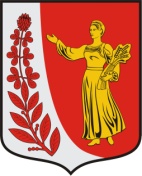 СОВЕТ ДЕПУТАТОВ                                                                                                    МУНИЦИПАЛЬНОГО ОБРАЗОВАНИЯ«ПУДОМЯГСКОЕ СЕЛЬСКОЕ ПОСЕЛЕНИЕ»ГАТЧИНСКОГО МУНИЦИПАЛЬНОГО РАЙОНАЛЕНИННГРАДСКОЙ ОБЛАСТИ                                             РЕШЕНИЕ от «18» марта 2019 года                                                                               № 274        В соответствии с Уставом Пудомягского сельского поселения, решением совета депутатов №219 от 23.05.2018 г. «Об утверждении  Положения  «О Почетном дипломе Совета депутатов муниципального образования «Пудомягское сельское поселение»,  Почетной грамоте и Благодарности Главы муниципального образования «Пудомягское сельское поселение», Совет депутатов Пудомягского сельского поселения,РЕШИЛ:Наградить Почетной Грамотой Совета депутатов Пудомягского сельского поселения  Шамова Василия Николаевича, депутата Совета депутатов Пудомягского сельского поселения - за многолетний добросовестный труд в Совете депутатов Пудомягского сельского поселения, а так же  в связи с 60-летним юбилеем со дня рождения.Объявить Благодарность Антиповой Яне Евгеньевне, начальнику канцелярии администрации Пудомягского сельского поселения, за помощь в организации и проведении мероприятия  по предоставлению депутатами  сведений о доходах, расходах, имуществе, обязательствах имущественного характера в Правительство Ленинградской области.Настоящее решение подлежит опубликованию в газете «Гатчинская правда».Решение вступает в силу с момента принятия.Глава Пудомягского сельского поселения                                                                  Л.И.БуяноваО награждении 